SUPPLEMENTARY DATAIntegrating AI/ML Models for Patient Stratification Leveraging Omics Dataset and Clinical Biomarkers from COVID-19 Patients: A Promising Approach to Personalized Medicine Babatunde Bello, Yogesh N. Bundey, Roshan Bhave, Maksim Khotimchenko, Szczepan W. Baran, Kaushik Chakravarty and Jyotika VarshneyTable 1. Clinical data columns for ML workflowTable 2. Modeling Results for Severity and Outcome predictive modelsTable 3. Modeling Results for Severity and Outcome predictive models without comorbidities in the training setTable 4. Percentage of missing values per column within clinical biomarker training dataTable 7. Clusters of patients with percent of severe patients per cluster and cluster biomarker observations. Clusters were generated through K-Means clustering where optimal number of clusters were determined through the Elbow Method. The data used as the input for clustering was SHAP values (feature impact scores) for the overall clinical feature set. Table 8. Results for predicting COVID severity in comorbidity specific patients trained on non-comorbidity patient data.Table 9.   Common significant genes ( at GS>0.3 & MM>0.8) in MEcyan module  across traits - EOD, SOFA, BUNTable 10.   Common significant genes ( at GS>0.2 & MM>0.8)in MEdarkred module across traits - EOD, SOFA, BUN, and heart failure, alcohol liver disease, kidney disease selected ( at GS>0.1 & MM>0.8, since these set are only moderately significant)Figure 1. Biomarker value boxplots per cluster. Varying biomarker value thresholds can be clearly correlated with percentage of severe patients for many of the clusters. Cluster 5 did not have a clearly observed correlation between biomarker values and percent of severe patients. Much of the clusters that had high percent of severe patients had distinct levels of BUN, Serum Creatinine, and SOFA score.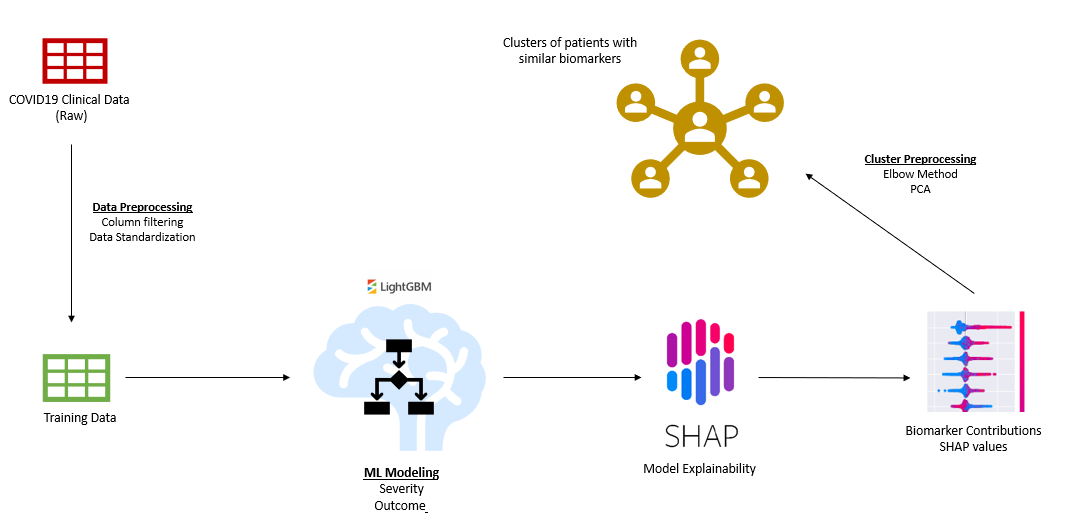 Figure 2. Clinical biomarker ML workflowFigure 3. ML Clustering Methodology overview. Raw clinical data was cleaned and preprocessed to include relevant columns and appropriate value standardization. Clinical biomarker data was used in ML modeling for predicting COVID-19 case severity. Model explainability with SHAP was applied on the trained severity model and clinical biomarker data was transformed into feature impact scores, which was the input for clustering.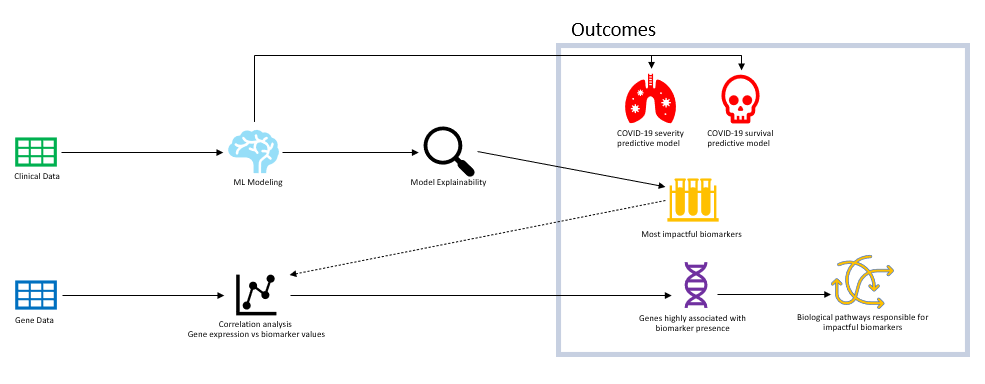 Figure 4. Overall Bioanalysis / ML workflow 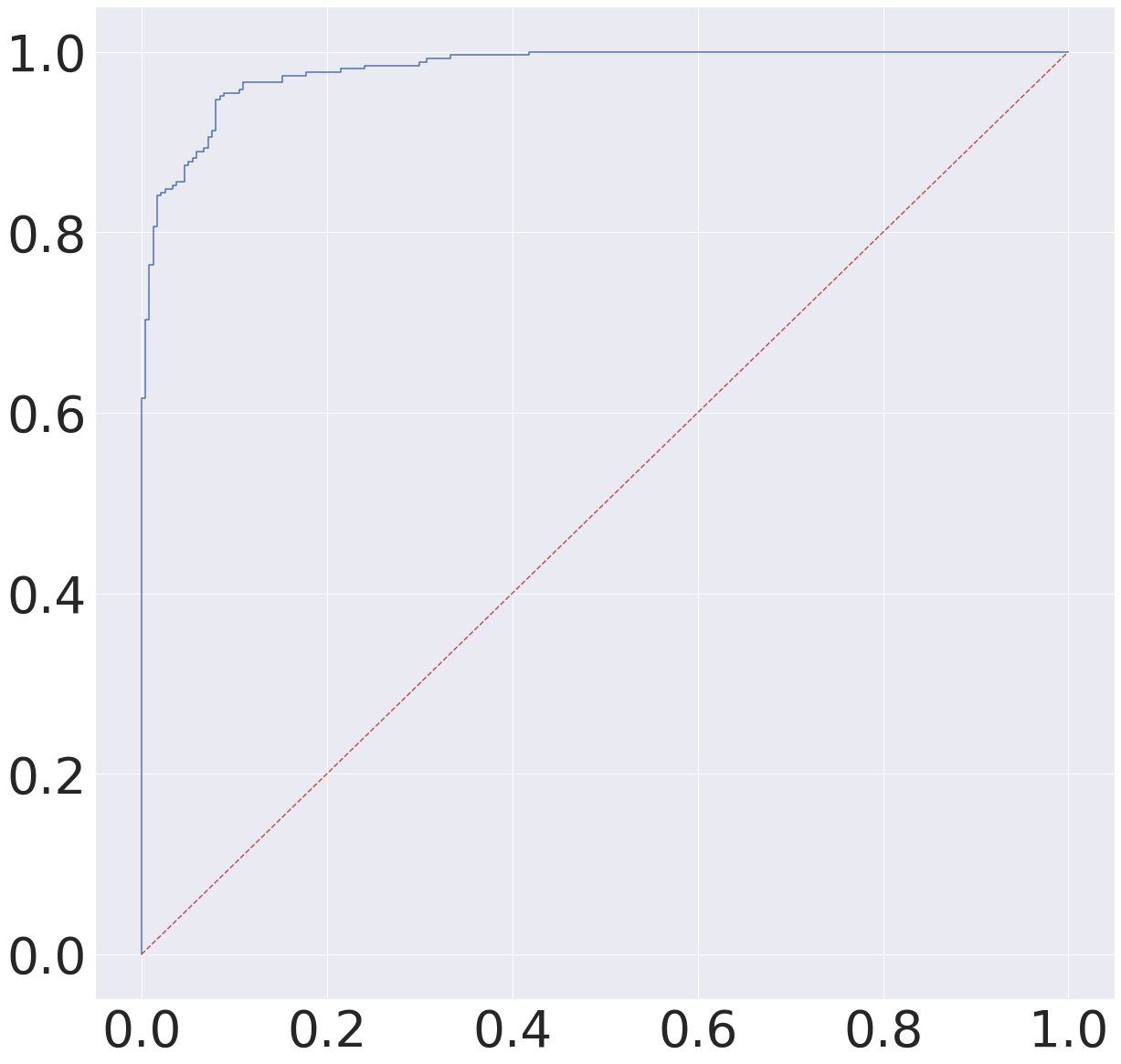 Figure 4. ROC curve for severity classification model (98.1%)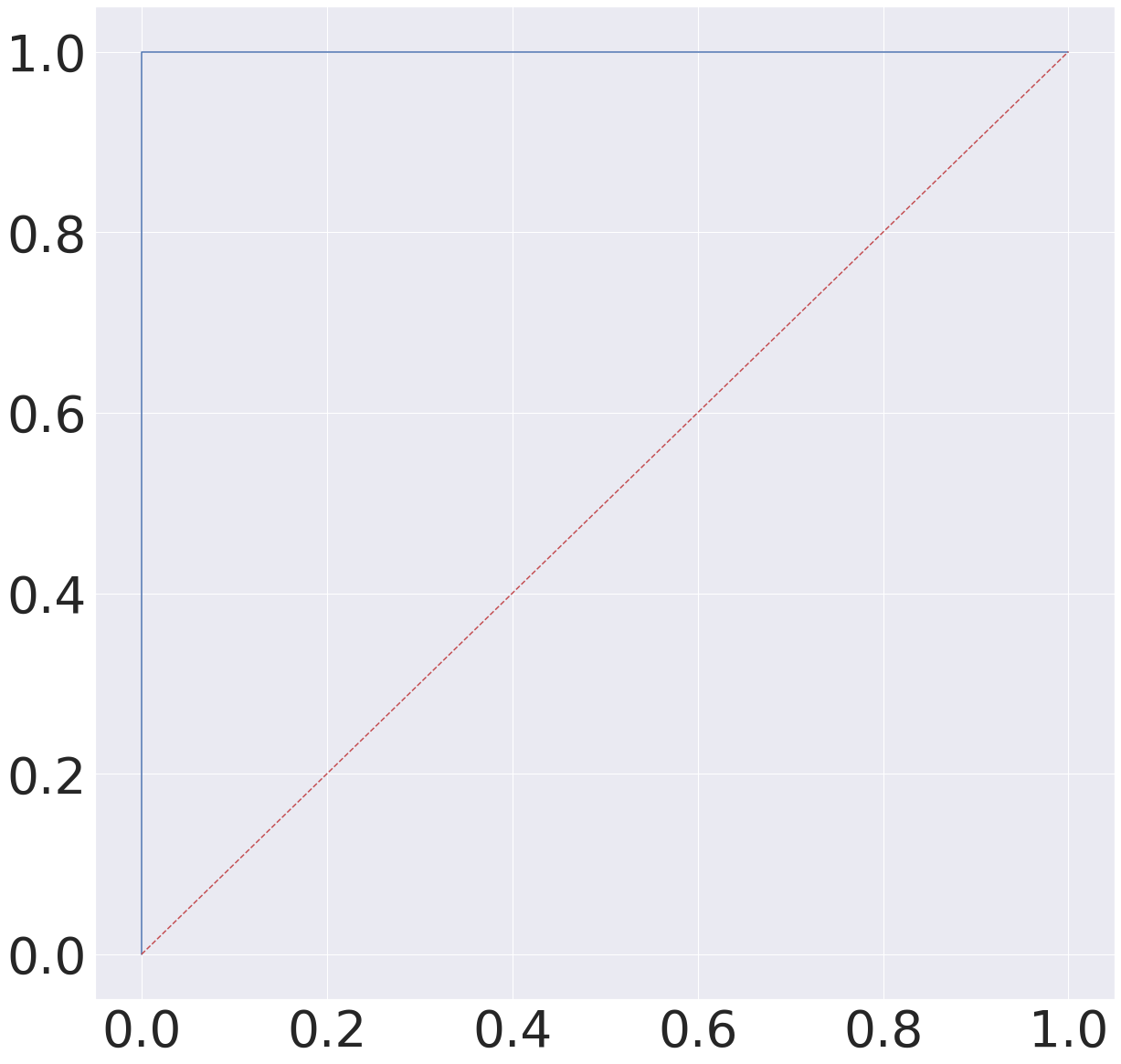 Figure5. ROC curve for outcome/survivability classification model (99.9%)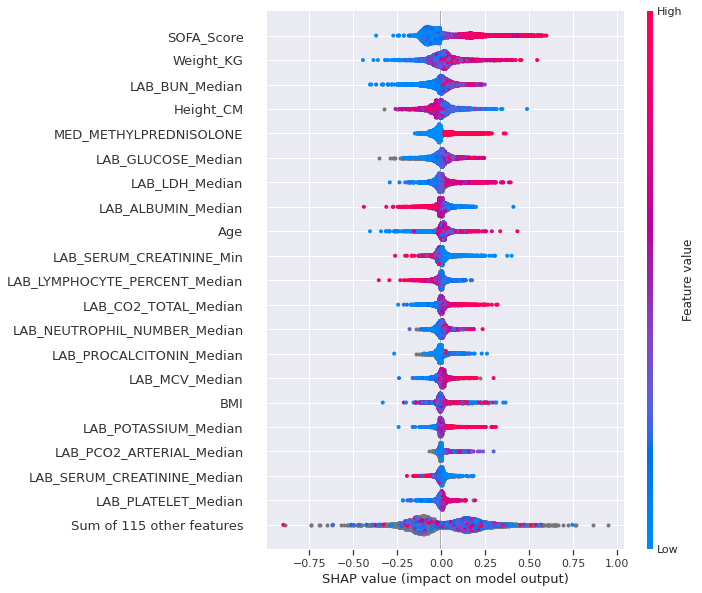 Figure 6. 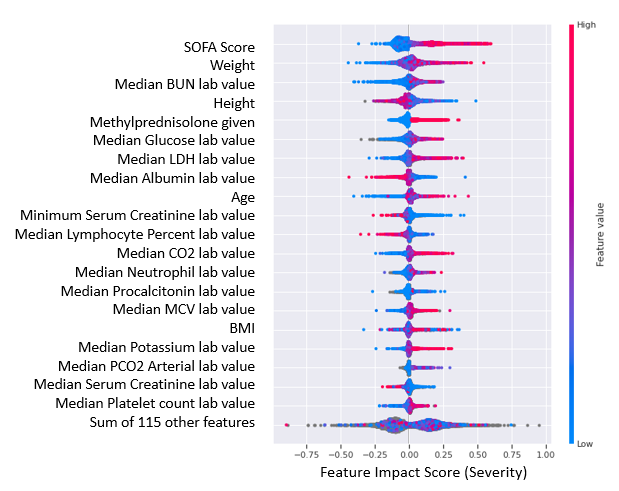 Figure 7. Top 20 clinical features for severe COVID casesFigure 8. Biomarker value vs SHAP value scatter plots for Severity models.SOFA Score severe range (normal distribution): 4 - 14BUN median severe range (normal distribution): 21 -121Glucose median severe range (normal distribution): 109 - 297LDH median severe range (normal distribution): 404 - 1193Albumin median severe range (normal distribution): 1.3 - 2.8Serum Creatinine minimum severe range (normal distribution): 0.34 - 0.91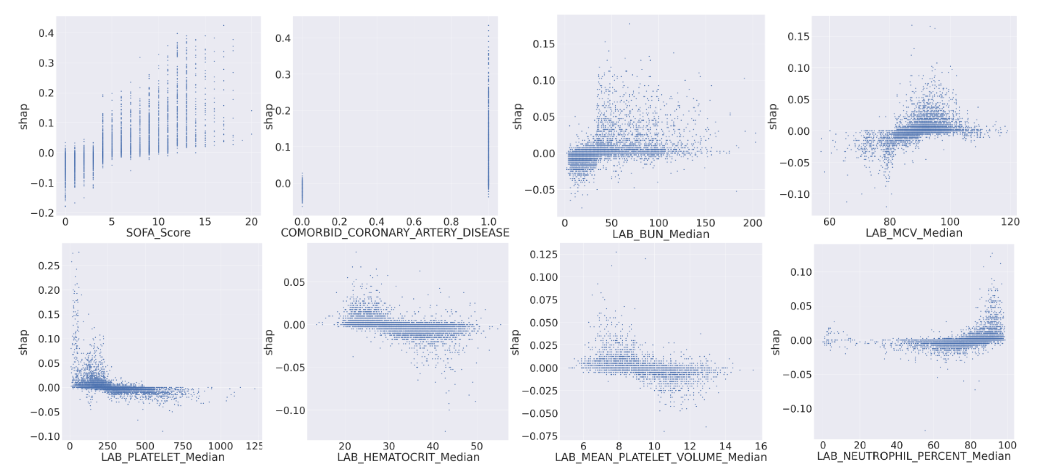 Figure 9. Biomarker value vs SHAP value scatter plots for Outcome models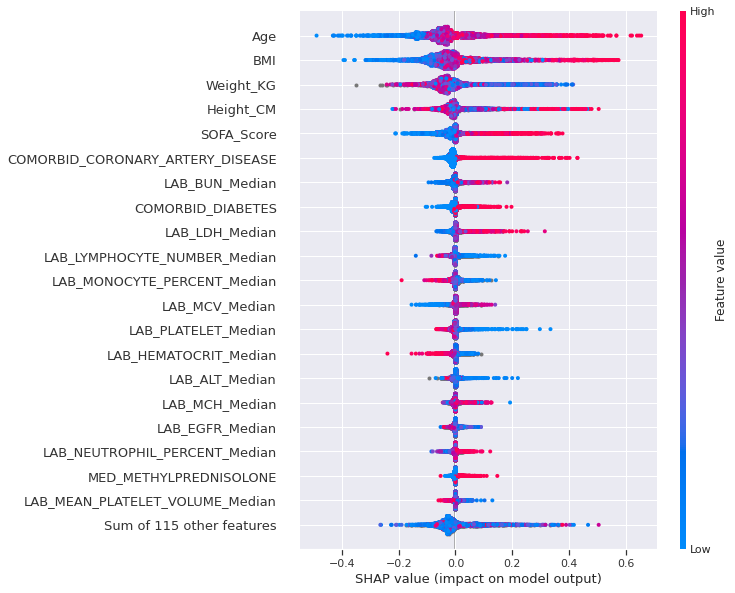 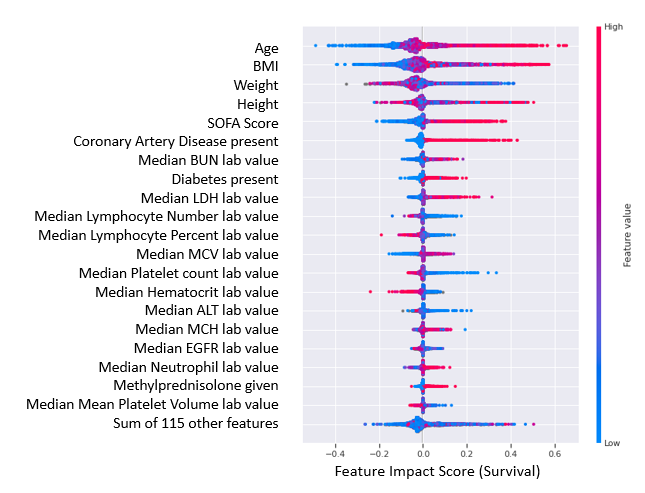 Figure 10. Top 20 clinical features for outcome/survivability model seen via SHAP value beeswarm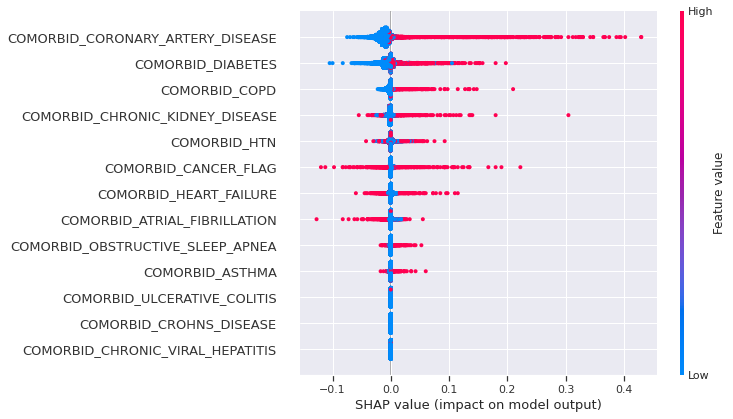 Figure 11. Comorbidity based inferences for outcome/survivability models seen via SHAP value beeswarm NoteThe bioinformatics analysis is to identify gene networks that show significant differences associated with COVID-19 severity, patient disease comorbidities, clinical biomarker measure during the patient stay in the clinic. The  enrichment analysis is done on the significant gene network list using the GO ( biological processes) and KEGG pathway for gene annotation.   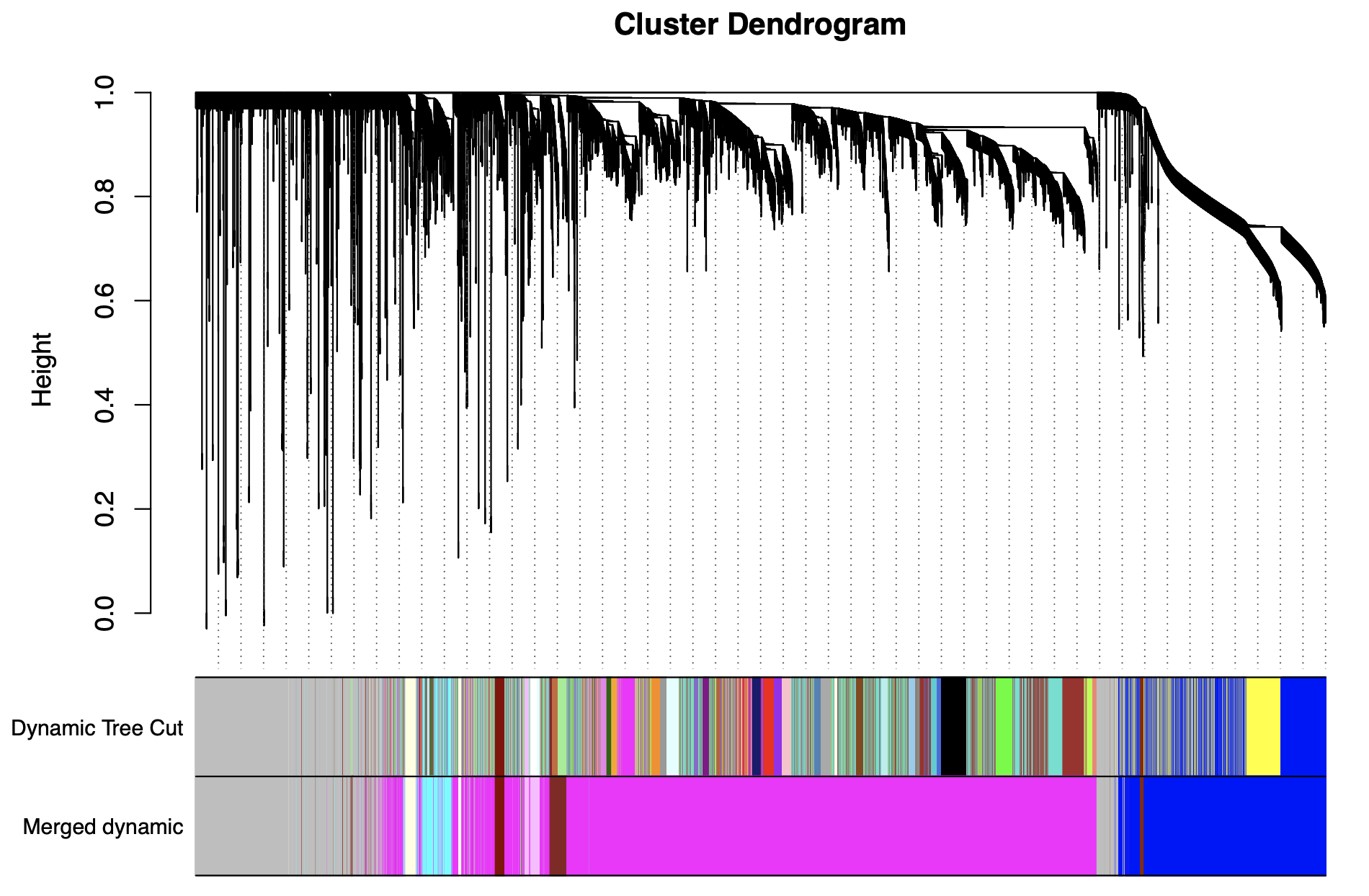 Figure 12.  Gene Cluster Dendrogram for. The blocks in Dynamic Tree Cuts are different modules or clusters of gene network, and Merged dynamic blocks modules merged together based on module similarity from Dynamic Tree Cut blocks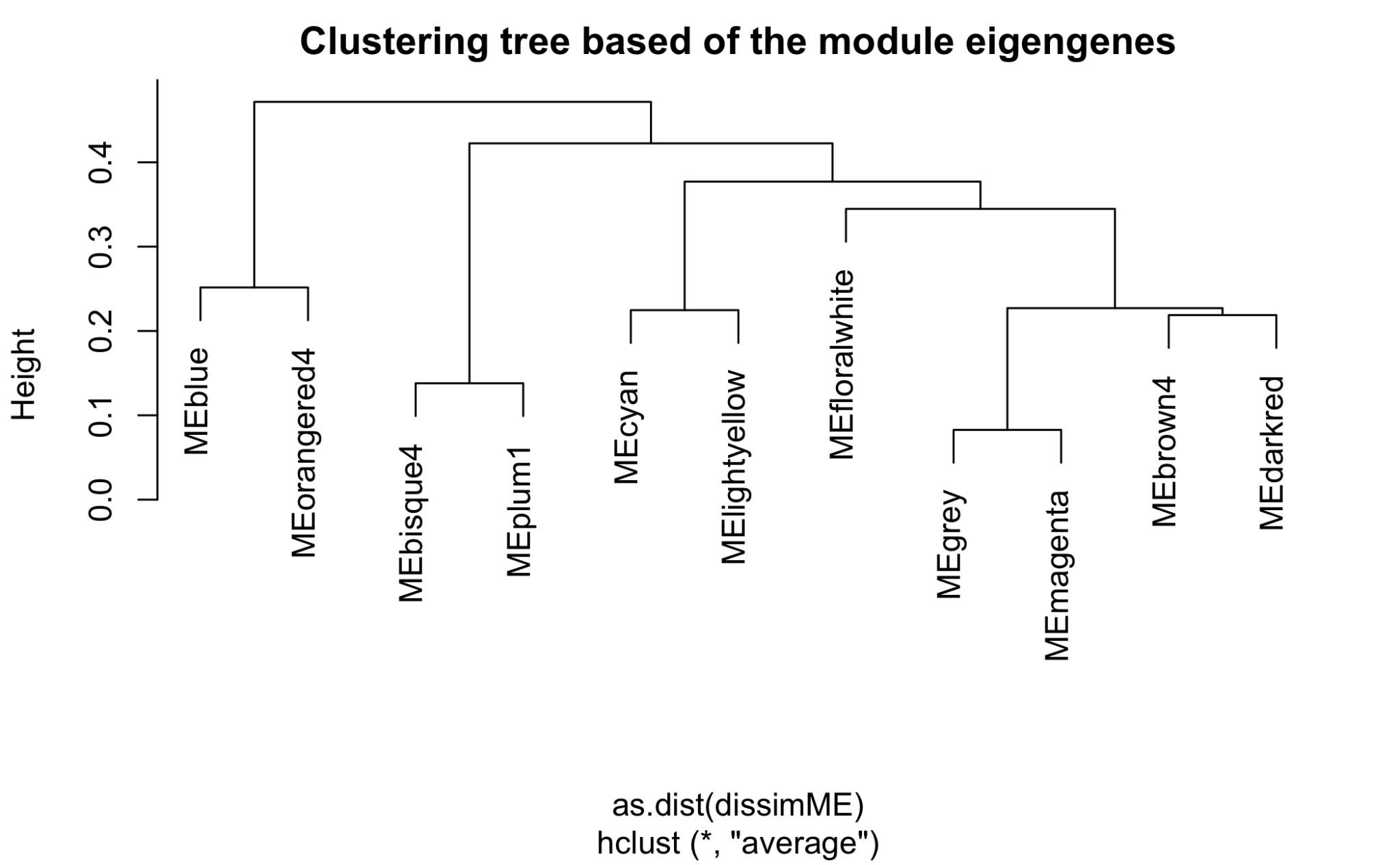 Figure 13. Cluster Tree of gene module eigengenes based on the merge dynamic blocks 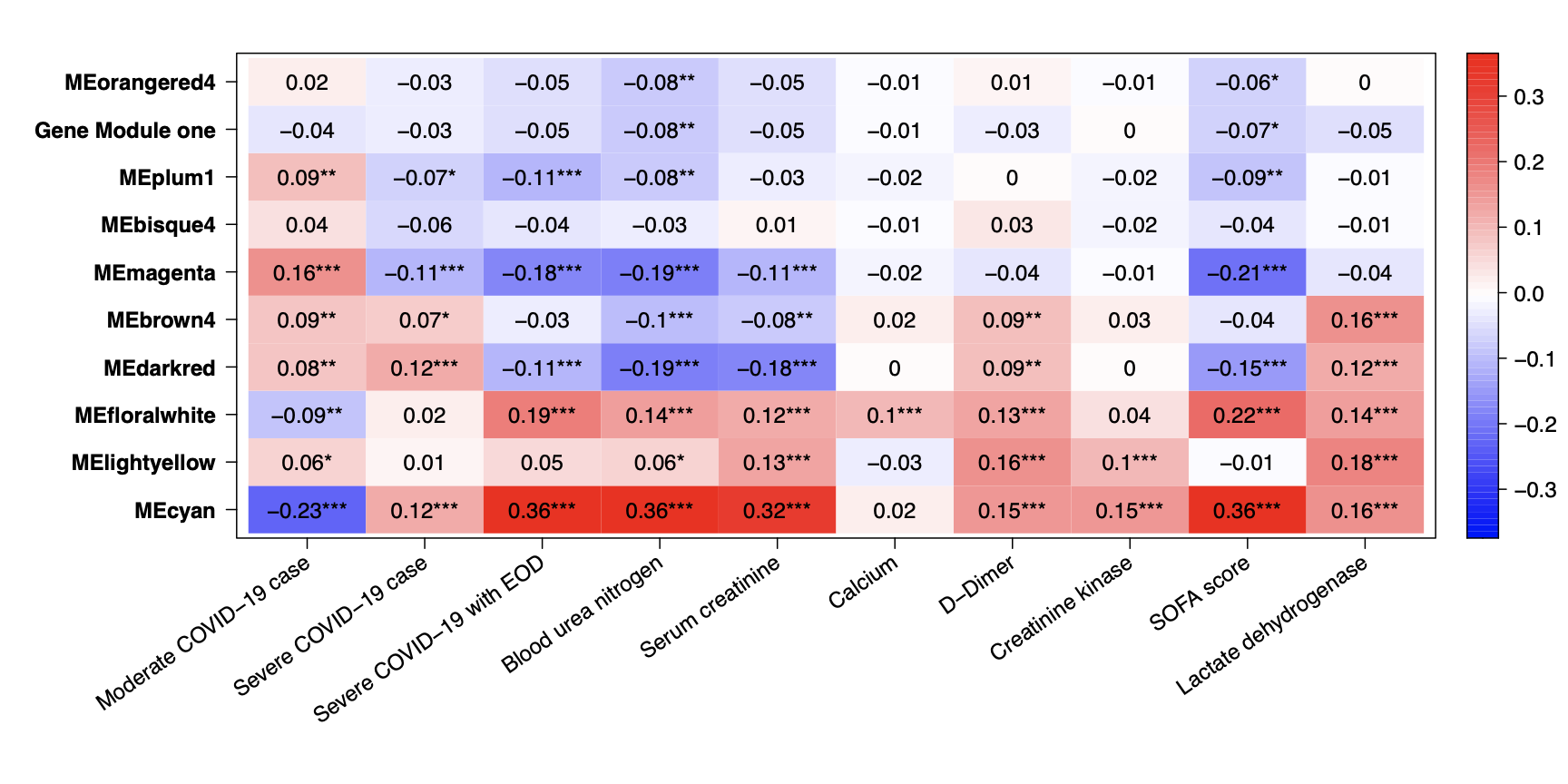 Figure 14. Heatmaps of module traits for severity and clinical biomarkers. The boxes indicate the correlation based on module eigengenes in the rows and traits in the column. The color legend – blue (negative correlation) and red (positive correlation) - and p-values represented by asterisk where (***) indication very significant.  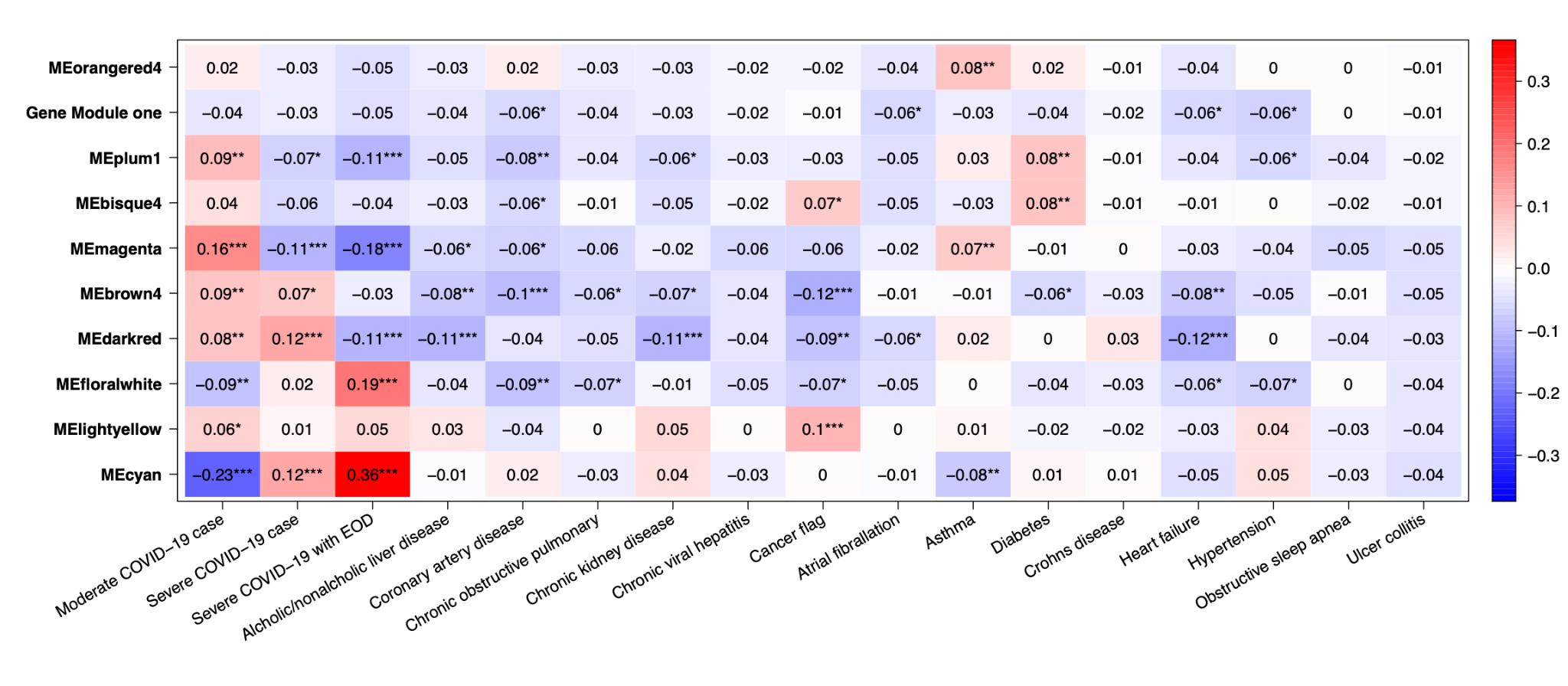 Figure 15. Heatmaps of module traits for severity and disease comorbidity. The boxes indicate the correlation based on module eigengenes in the rows and traits in the column. The color legend – blue (negative correlation) and red (positive correlation) - and p-values represented by asterisk where (***) indication very significant.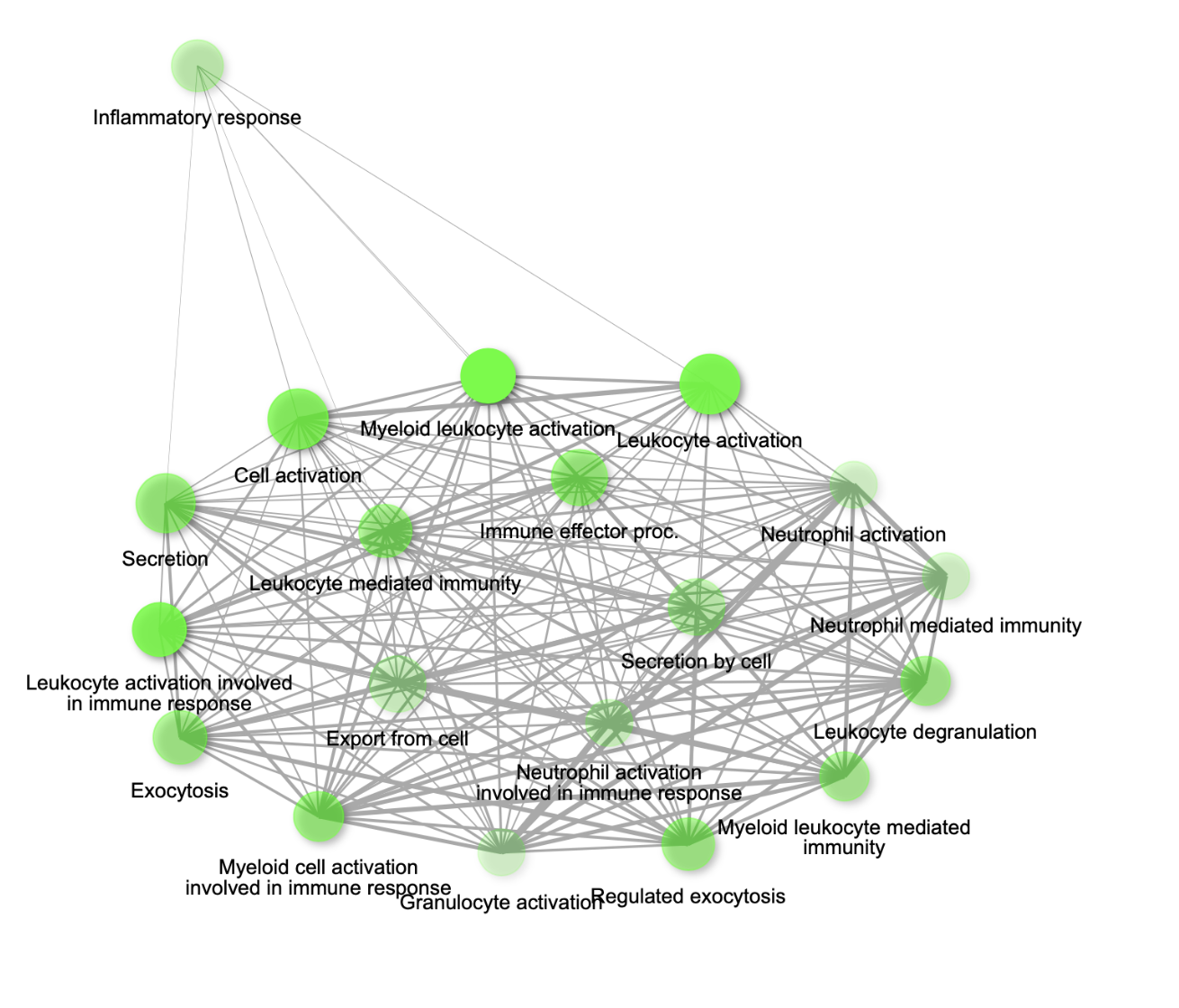 Figure 16. Gene network for top 20 enriched pathways for genes module, MEcyan based on GO biological process annotation. 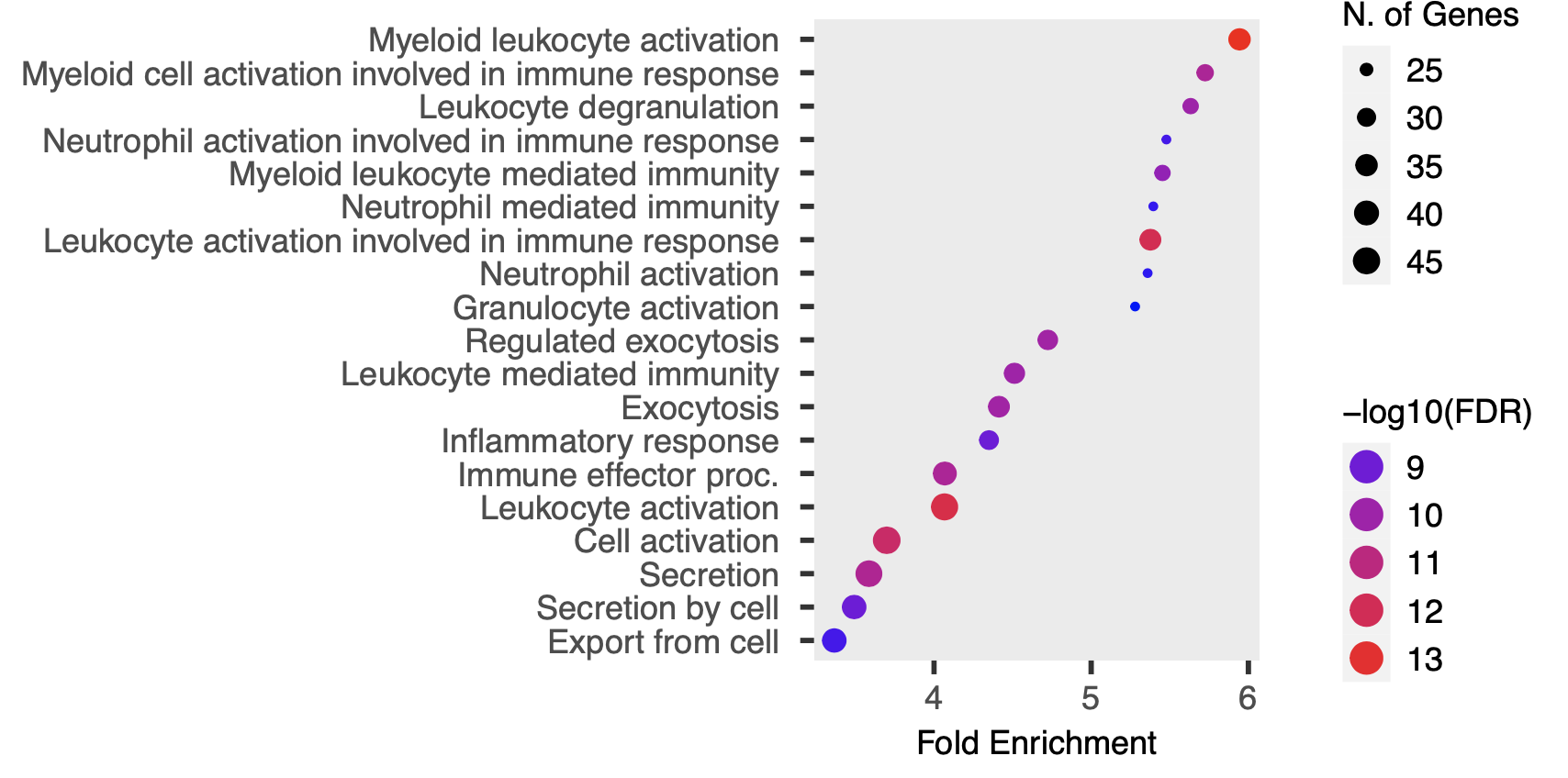 Figure 17. Dot plot for top 20 enriched pathways based for gene module, MEcyan based on GO annotation 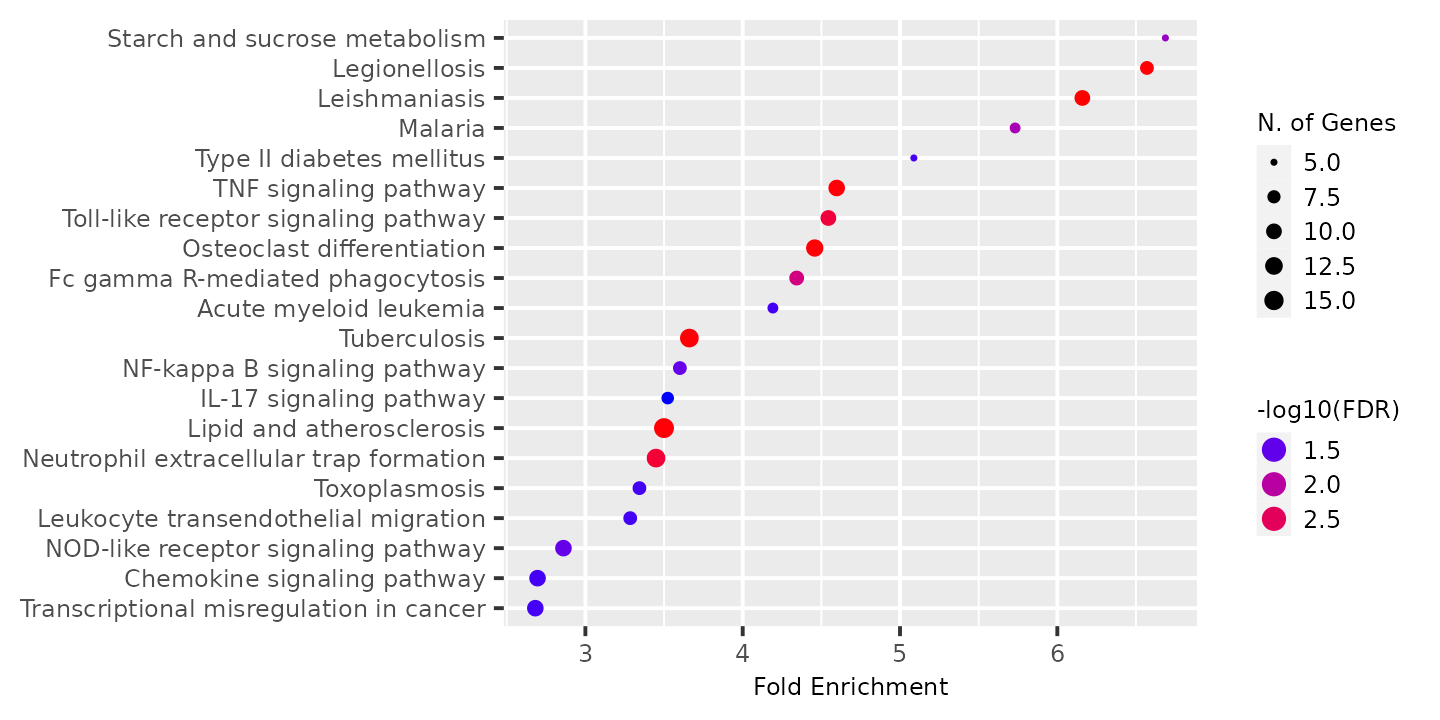 Figure 18. Dot plot for top 20 most enriched pathways  based for gene module, MEcyan based on KEGG 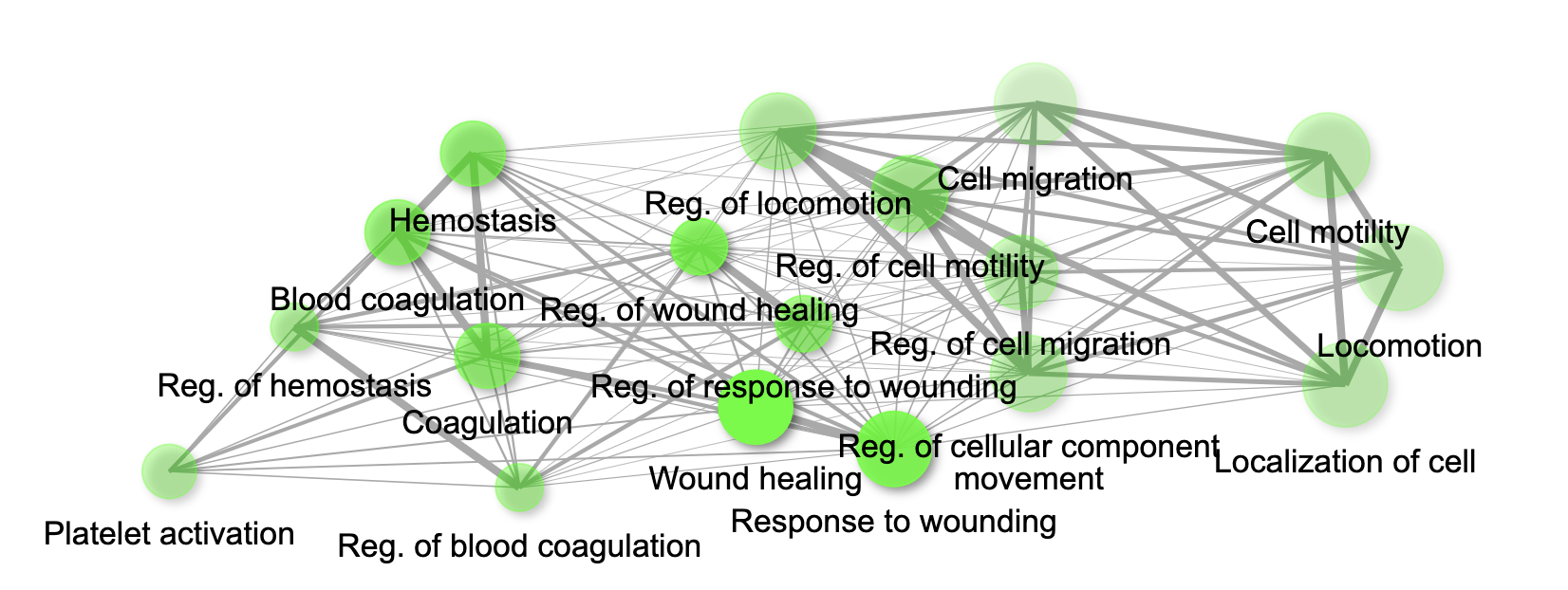 Figure 19.  Gene network for top 20 enriched pathways for genes module, MEdarkred based on GO biological process annotation. 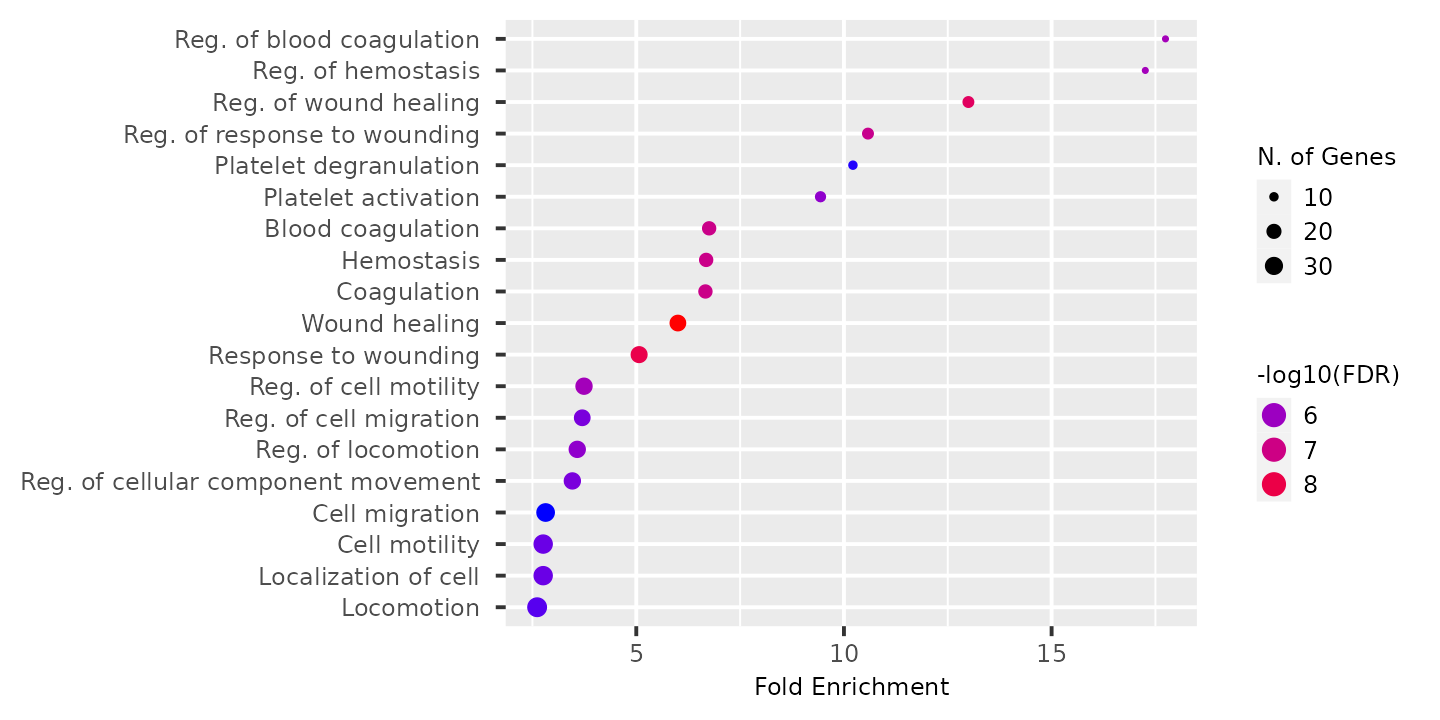 Figure 20. Dot plot for top 20 enriched pathways based for gene module, MEdarkred based on GO annotation 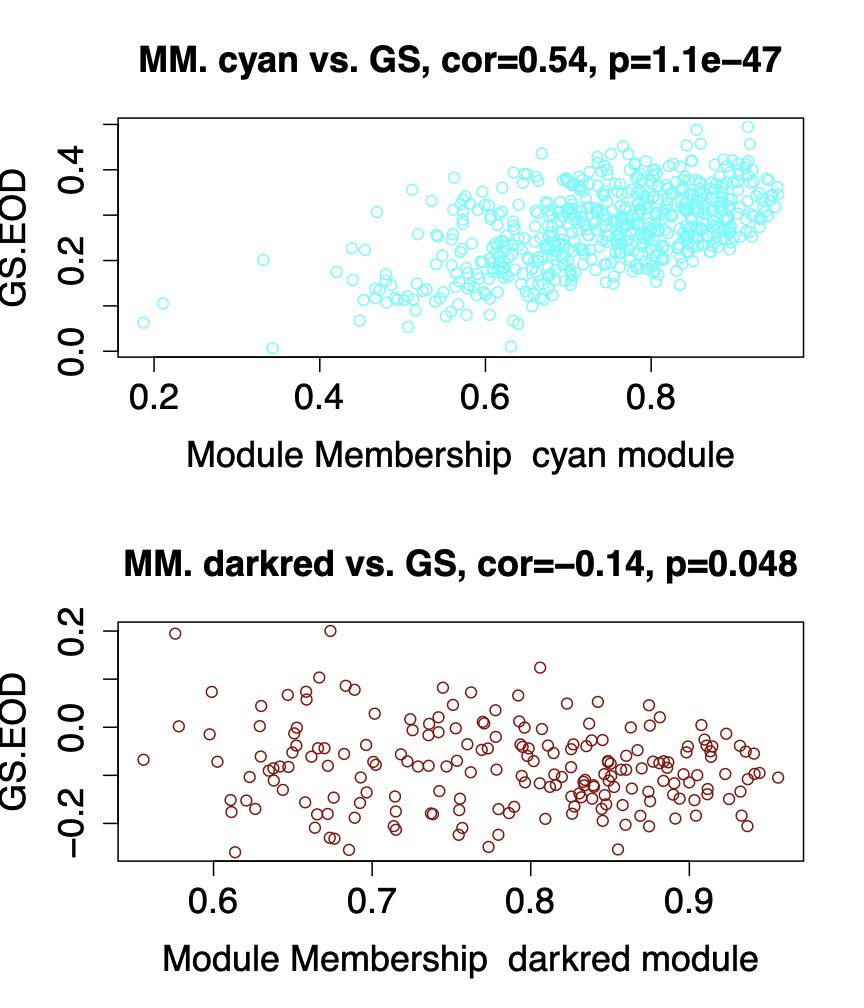 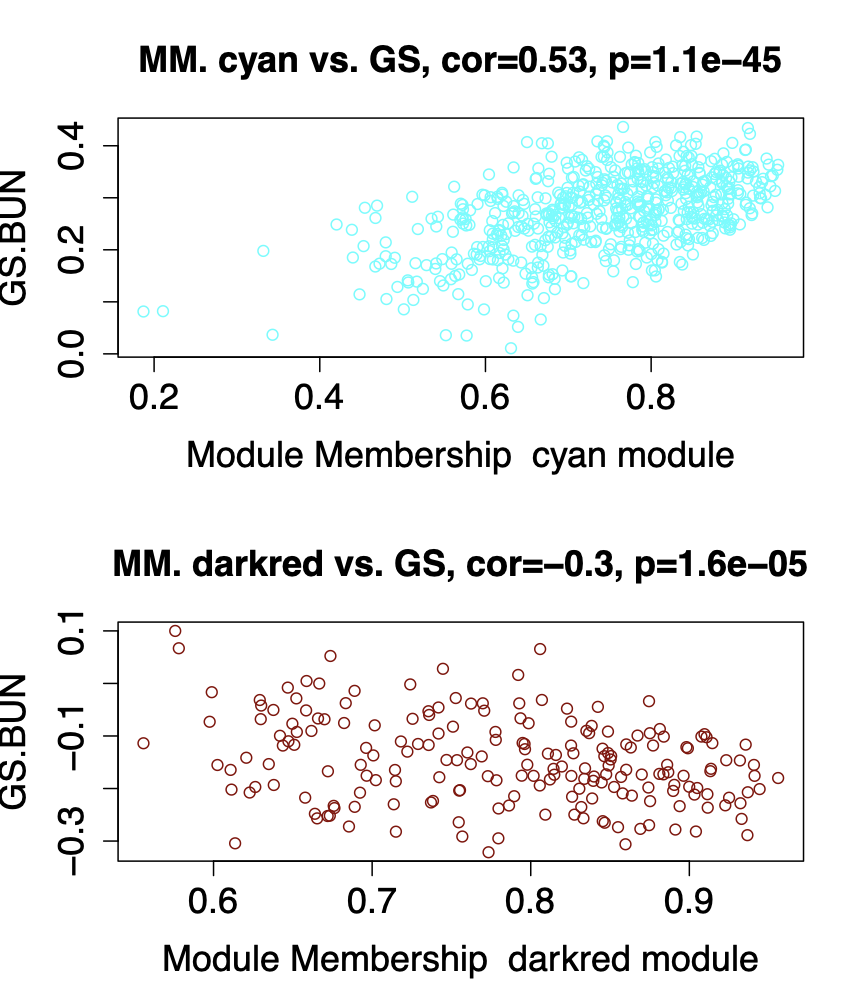 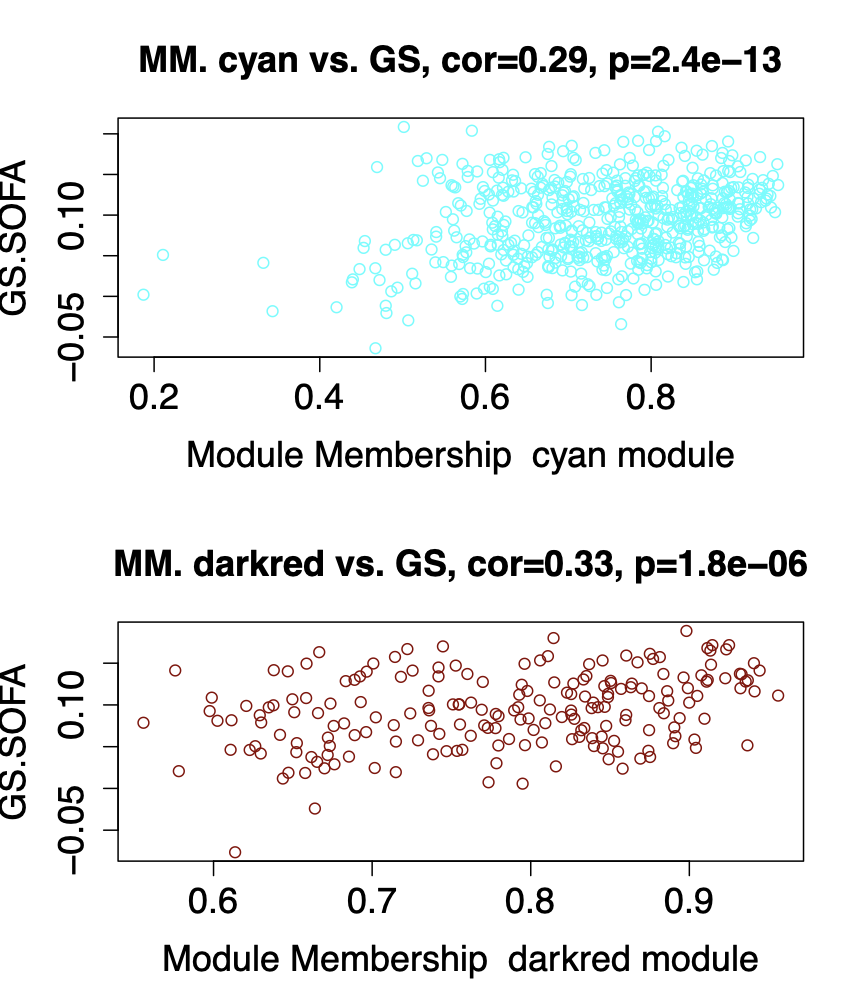 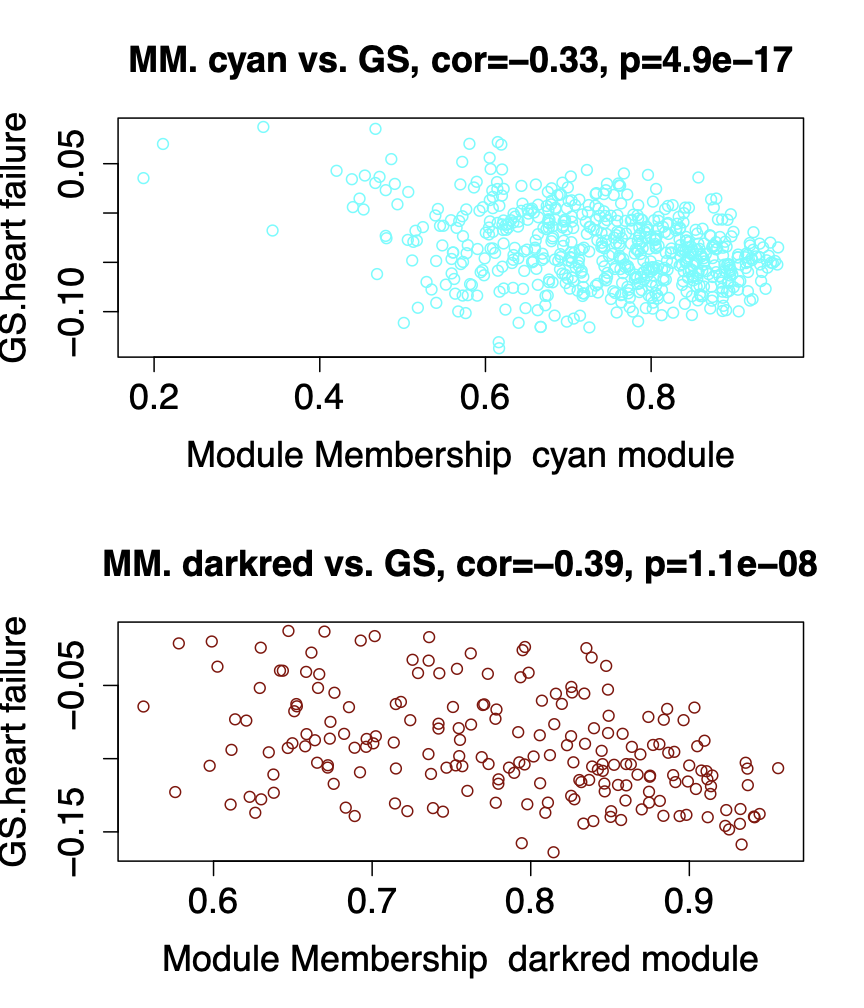 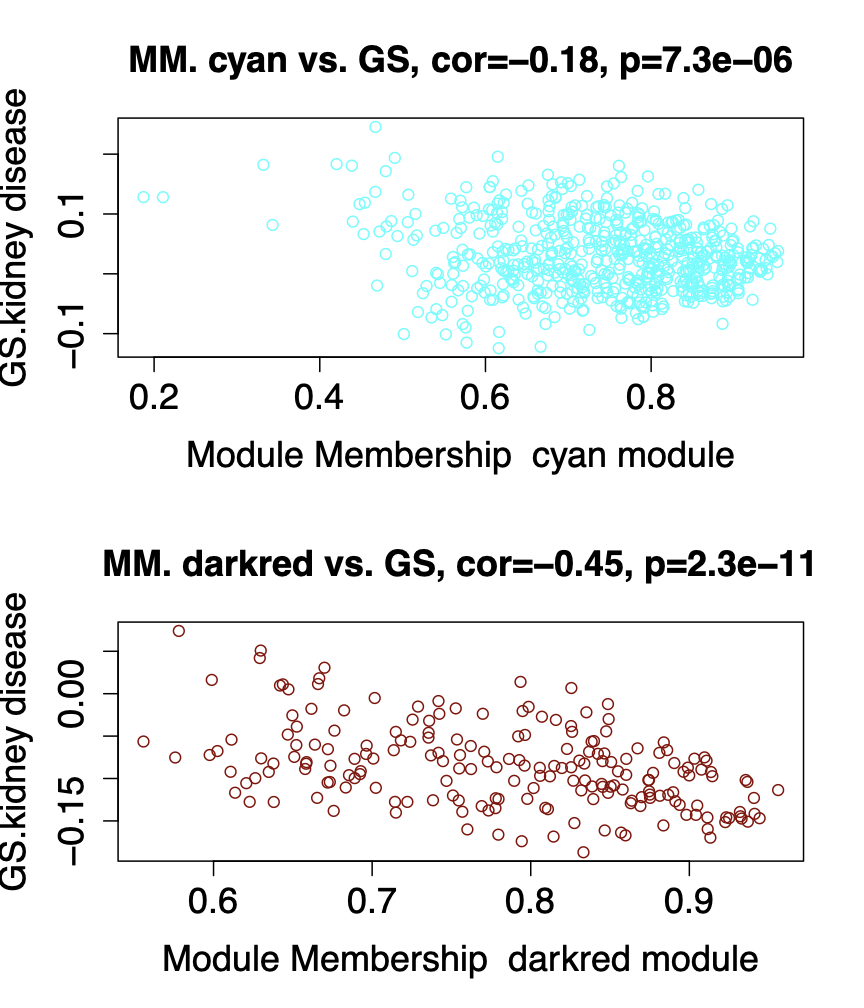 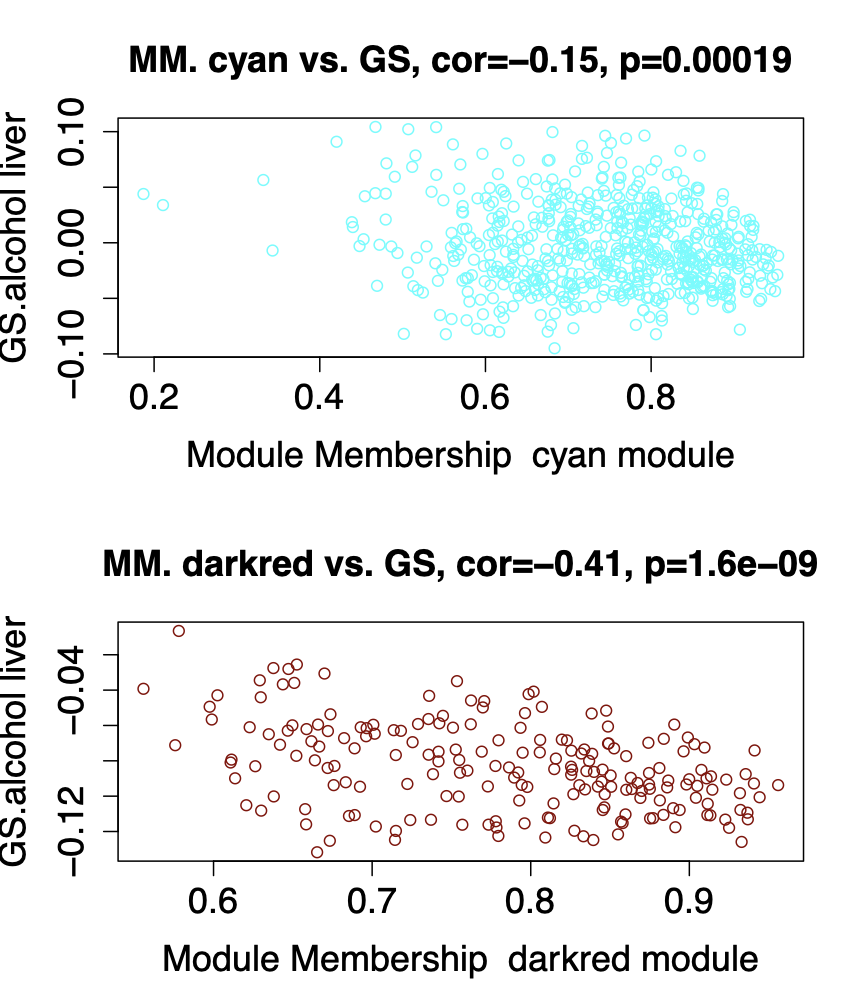 Figure 21.  Scatterplots of gene significance for EOD, SOFA score, BUN, LDH, Alcohol/non-alcohol liver disease, heart failure and chronic artery disease versus module membership in MEcyan and MEdarkred modules. Gene Significance (GS) indicate how significance the gene in the modules are significant to the trait and Module Membership(MM) Column GroupColumn Group DefinitionsColumnsBasic ProfileBasic profile data for patientAge, Height (cm), Weight (kg), BMIComorbiditiesPresence of external comorbidityAlcoholic Nonalcoholic Liver Disease present, Asthma present, Atrial Fibrillation present, Cancer Flag present, Chronic Kidney Disease present, Chronic Viral Hepatitis present, COPD present, Coronary Artery Disease present, Crohn’s Disease present, Diabetes present, Heart Failure present, Hypertension present, Obstructive Sleep Apnea present, Ulcerative Colitis presentMedicationsWhether medication was given to patientApixaban given, Argatroban given, Azithromycin given, Dexamethasone given, Dobutamine given, Dopamine given, Eculizumab given, Enoxaparin given, Epinephrine given, Famotidine given, Gimisilumab given, Heparin given, Hydrocortisone given, Hydroxychloroquine given, Methotrexate given, Methylprednisolone given, Milrinone given, Norepinephrine Levophed given, No Ppm given, Phenylephrine given, Prednisone given, Remdesivir given, Rituximab given, Rivaroxaban given, Sarilumab given, Tissue Plasminogen Activator given, Tocilizumab given, Vasopressin Vasostrict given, Warfarin Coumadin givenLab ResultsLab value of selected biomarkerMedian Albumin lab value, Median Alt lab value, Median Anion Gap lab value, Median Ast lab value, Median Base Excess Arterial lab value, Median Base Excess Venous lab value, Median Basophil Number lab value, Median Basophil Percent lab value, Median Brain Natriuretic Protein lab value, Median Bun lab value, Median Calcium lab value, Median Carboxyhemoglobin Arterial lab value, Median Chloride lab value, Median Co2 Total lab value, Median Creatine Kinase Mb lab value, Median Creatine Kinase lab value, Median C Reactive Protein lab value, Median C Reative Protein Hs lab value, Median Deoxyhemoglobin Arterial lab value, Median D Dimer lab value, Median Egfr lab value, Median Eosinophil Number lab value, Median Eosinophil Percent lab value, Median Esr lab value, Median Ferritin lab value, Median Fibrinogen lab value, Median Glucose lab value, Median Haptoglobin lab value, Median Hco3 Arterial lab value, Median Hco3 Venous lab value, Median Hematocrit lab value, Median Hemoglobin A1C lab value, Median Hemoglobin Arterial lab value, Median Hemoglobin lab value, Median Inr lab value, Median Interleukin 1 Beta lab value, Median Interleukin 6 lab value, Median Interleukin 8 lab value, Median Lactate Arterial lab value, Median Ldh lab value, Median Lymphocyte Number lab value, Median Lymphocyte Percent lab value, Median Mchc lab value, Median Mch lab value, Median Mcv lab value, Median Mean Platelet Volume lab value, Median Methemoglobin Arterial lab value, Median Monocyte Number lab value, Median Monocyte Percent lab value, Median Neutrophil Number lab value, Median Neutrophil Percent lab value, Median O2 Saturation Arterial lab value, Median O2 Saturation Venous lab value, Median Oxyhemoglobin Arterial lab value, Median Pc02 Venous lab value, Median Pco2 Arterial lab value, Median Ph Arterial lab value, Median Ph Venous lab value, Median Platelet lab value, Median Po2 Arterial lab value, Median Po2 Venous lab value, Median Potassium lab value, Median Procalcitonin lab value, Median Prothrombin Time lab value, Median Ptt lab value, Median Rbc Count lab value, Median Serum Creatinine lab value, Median Sodium lab value, Median Tnf Alpha lab value, Median Total Bilirubin lab value, Median Total Protein lab value, Median Troponin I lab value, Median Uric Acid lab value, Median Wbc lab value, Maximum C Reactive Protein lab value, Maximum D Dimer lab value, Interquartile Range C Reactive Protein lab value, Interquartile Range D Dimer lab value, Minimum C Reactive Protein lab value, Minimum D Dimer lab value, Minimum Serum Creatinine lab value, Standard Deviation C Reactive Protein lab value, Standard Deviation D Dimer lab value, Mean C Reactive Protein lab value, Mean D Dimer lab value, Mean Mean Platelet Volume Median lab value, Number of C Reactive Protein observed - lab value, Number of D Dimer observed - lab valueOthersMaximum sequential organ failure assessment (SOFA) score recorded during the 24-hour periodSOFA ScoreSeveritySurvivalBalanced Accuracy91.6%99.1%ROC-AUC98.1%99.9%ROC Curve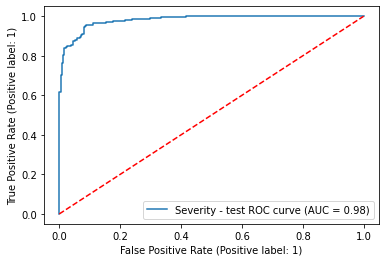 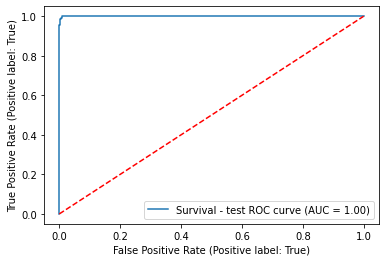 SeveritySurvivalBalanced Accuracy85.4%69.8%ROC-AUC93.5%87.8%ROC Curve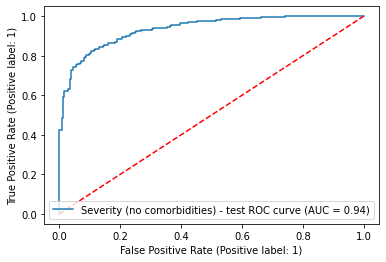 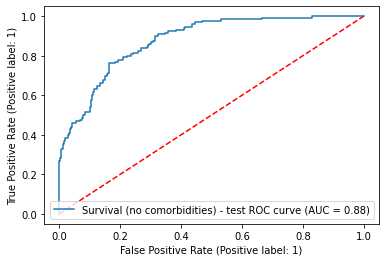 ColumnPercent Missing (%)Age0BMI0.67Alcoholic Nonalcoholic Liver Disease present0Asthma present0Atrial Fibrillation present0Cancer Flag present0Chronic Kidney Disease present0Chronic Viral Hepatitis present0Copd present0Coronary Artery Disease present0Crohns Disease present0Diabetes present0Heart Failure present0Htn present0Obstructive Sleep Apnea present0Ulcerative Colitis present0Height (cm)2.5Median Albumin lab value23.99Median Alt lab value25.13Median Anion Gap lab value11.33Median Ast lab value25.6Median Base Excess Arterial lab value97.4Median Base Excess Venous lab value68.47Median Basophil Number lab value35.24Median Basophil Percent lab value20.09Median Brain Natriuretic Protein lab value91.86Median Bun lab value12Median Calcium lab value11.74Median Carboxyhemoglobin Arterial lab value83.5Median Chloride lab value10.87Median Co2 Total lab value11.72Median Creatine Kinase Mb lab value98.31Median Creatine Kinase lab value91.23Interquartile Range C Reactive Protein lab value39.96Maximum C Reactive Protein lab value39.96Mean C Reactive Protein lab value39.96Median C Reactive Protein lab value39.96Minimum C Reactive Protein lab value39.96Number of C Reactive Protein observed - lab value39.96Standard Deviation C Reactive Protein lab value94.68Median C Reative Protein Hs lab value98.7Median Deoxyhemoglobin Arterial lab value83.5Interquartile Range D Dimer lab value44.05Maximum D Dimer lab value44.05Mean D Dimer lab value44.05Median D Dimer lab value44.05Minimum D Dimer lab value44.05Number of D Dimer observed - lab value44.05Standard Deviation D Dimer lab value94.9Median Egfr lab value54.52Median Eosinophil Number lab value35.24Median Eosinophil Percent lab value20.09Median Esr lab value93.34Median Ferritin lab value42.01Median Fibrinogen lab value74Median Glucose lab value7.29Median Haptoglobin lab value97.87Median Hco3 Arterial lab value78.73Median Hco3 Venous lab value63.41Median Hematocrit lab value29.31Median Hemoglobin A1C lab value97.03Median Hemoglobin Arterial lab value80.91Median Hemoglobin lab value13.47Median Inr lab value47.76Median Interleukin 1 Beta lab value95.54Median Interleukin 6 lab value89.97Median Interleukin 8 lab value92.98Median Lactate Arterial lab value78.53Median Ldh lab value46.07Median Lymphocyte Number lab value35.24Median Lymphocyte Percent lab value20.06Median Mchc lab value13.49Median Mch lab value13.49Median Mcv lab value13.49Mean Value lab value13.87Median Methemoglobin Arterial lab value85.09Median Monocyte Number lab value35.24Median Monocyte Percent lab value20.06Median Neutrophil Number lab value18.93Median Neutrophil Percent lab value20.06Median O2 Saturation Arterial lab value78.86Median O2 Saturation Venous lab value62.93Median Oxyhemoglobin Arterial lab value79.69Median Pc02 Venous lab value60.26Median Pco2 Arterial lab value76.57Median Ph Arterial lab value76.59Median Ph Venous lab value60.27Median Platelet lab value14.58Median Po2 Arterial lab value76.58Median Po2 Venous lab value60.62Median Potassium lab value11.69Median Procalcitonin lab value58.49Median Prothrombin Time lab value47.76Median Ptt lab value48.68Median Rbc Count lab value13.49Median Serum Creatinine lab value11.79Minimum Serum Creatinine lab value11.79Median Sodium lab value25.47Median Tnf Alpha lab value92.98Median Total Bilirubin lab value24.28Median Total Protein lab value24.5Median Troponin I lab value87.67Median Uric Acid lab value95.5Median Wbc lab value13.7Apixaban given0Argatroban given0Azithromycin given0Dexamethasone given0Dobutamine given0Dopamine given0Eculizumab given0Enoxaparin given0Epinephrine given0Famotidine given0Gimisilumab given0Heparin given0Hydrocortisone given0Hydroxychloroquine given0Methotrexate given0Methylprednisolone given0Milrinone given0Norepinephrine Levophed given0No Ppm given0Phenylephrine given0Prednisone given0Remdesivir given0Rituximab given0Rivaroxaban given0Sarilumab given0Tissue Plasminogen Activator given0Tocilizumab given0Vasopressin Vasostrict given0Warfarin Coumadin given0SOFA Score2Weight (kg)1.75ClusterPercent Severe (%)Observations189.3Patients with higher weight210.9Patients with lower weight394.6Patients with high SOFA score, BUN, and Serum Creatinine levels47.3Patients with low SOFA score, BUN, and Serum Creatinine levels593.1No real indicatorInteresting group of patients64.9Patients with high BUN, Serum Creatinine, LDHLow PCO2 arterial76.2Patients with low values overall893.4Patients with high LDH992.8Patients with high potassium101.7Patients with high lymphocyte percent1195.1Patients with high SOFA score, BUN, and Serum Creatinine levels1296.5Low BUN, Serum CreatinineHigh CO2 total1398.6High SOFA score, BUNLow AlbuminNormal Serum Creatinine1411.1Low PCO2 ArterialLow SOFA score1596.0Normal SOFA scoreHigh BUNTrained on data without specific comorbidityTrained on data without specific comorbidityTrained on data without any comorbidityTrained on data without any comorbidityComorbidityPercentage of overall dataBalanced AccuracyROC-AUCBalanced AccuracyROC-AUCAlcoholic Nonalcoholic Liver Disease3.56%88.95%95.21%81.92%92.60%Asthma5.9%78.23%87.22%76.44%83.21%Atrial Fibrillation10.86%79.05%87.57%75.73%84.34%Cancer Flag8.3%79.43%86.80%72.29%82.24%Chronic Kidney Disease12.61%78.09%86.58%72.73%84.59%Chronic Viral Hepatitis1.1%92.48%98.35%91.21%97.05%Copd7.29%84.33%90.09%79.13%84.20%Coronary Artery Disease13.93%83.93%91.92%82.35%90.79%Crohns Disease8.82%72.66%79.69%82.81%91.80%Diabetes29.8%79.70%89.65%75.97%86.56%Heart Failure10.9%76.81%84.15%73.68%80.73%Htn38.45%77.65%86.70%75.89%84.58%Obstructive Sleep Apnea6.1%77.90%85.65%67.98%78.36%Ulcerative Colitis0.31%100.00%100.00%100.00%100.00%CSL1DYSFLRRC4RN7SL731PACTN1EXOC6MANSC1RNF24ADAM9F5MAP2K6RNU7-45PADGRG3FAM53CMAPK14ROPN1LALOX5FCARMCTP2RPL11P3ALPK1FGRMEGF9RPL26P5ANO10FLOT1MGAMRPS2P14ANXA3FLOT2MIR3605RTEL1P1ATP11AGCAMIR4802SEMA4AATXN1GLT1D1MIR7848SIPA1L2B4GALT5HRH2MKNK1SIRPABASP1HYCC2MTCO3P23SLC22A4BASP1-AS1IL17RAMTCYBP23SLC25A44BAZ1AITGAMMTMR3SLC2A3BCL6JAK3MTND3P12SLC37A3C3orf86PKIF1BMTND4LP23SLC9A8CAMKK2KLHL2MTND5P32SLED1CARD6LILRA6NABP1SRPK1CFLARLILRB3NEAT1SSH1CR1LRG1NQO2STAT5BCRISPLD2PIK3CD-AS1PFKFB3STX11DRAM1PLXNC1PGS1STX3RALBPPP1R3DPHF21ATGFARASGRP4PRKCDPHTF1TLR5RN7SL552PPYGLUPP1TLR8WDFY3TRIM25USB1TMCO3XPO6UBXN2BZNF415P1ACSL1LOT1MTCYBP23SEMA4AACTN1FLOT2MTMR3SIPA1L2ADAM9GCAMTND3P12SIRPAADGRG3GLT1D1MTND4LP23SLC22A4ALOX5HRH2MTND5P32SLC25A44ALPK1HYCC2NABP1SLC2A3ANO10IL17RANEAT1SLC37A3ANXA3ITGAMNQO2SLC9A8ATP11AJAK3FGRSLED1ATXN1KIF1BPFKFB3SRPK1B4GALT5KLHL2PGS1SSH1BASP1LILRA6PHF21ASTAT5BBASP1-AS1LILRB3PHTF1STX11BAZ1ALRG1PIK3CD-AS1STX3BCL6LRRC4PLXNC1TGFAC3orf86PMANSC1PPP1R3DTLR5CAMKK2MAP2K6PRKCDTLR8CARD6MAPK14PYGLTMCO3CFLARMCTP2RALBTRIM25CR1MEGF9RASGRP4UBXN2BCRISPLD2MGAMRN7SL552PUPP1DRAM1MIR3605RN7SL731PUSB1DYSFMIR4802RNF24WDFY3EXOC6MIR7848RNU7-45PXPO6F5MKNK1ROPN1LZNF415P1FAM53CMTCO3P23RPL11P3RPS2P14FCARTEL1P1RPL26P5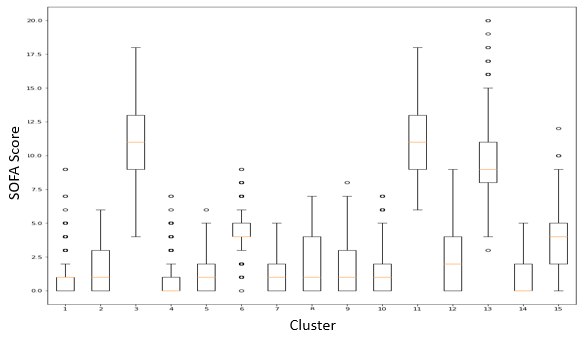 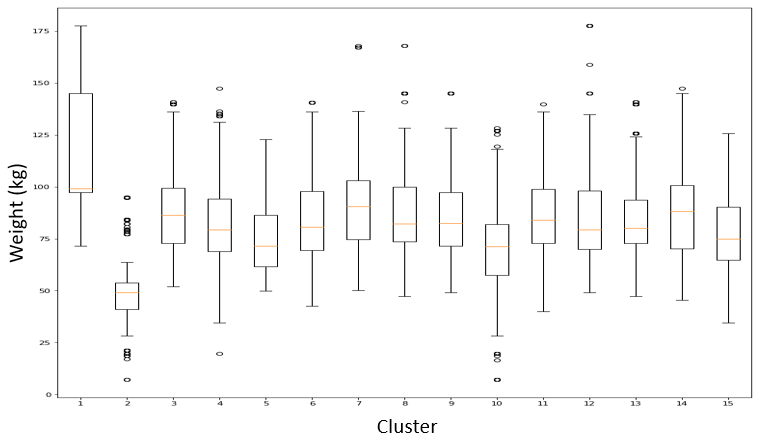 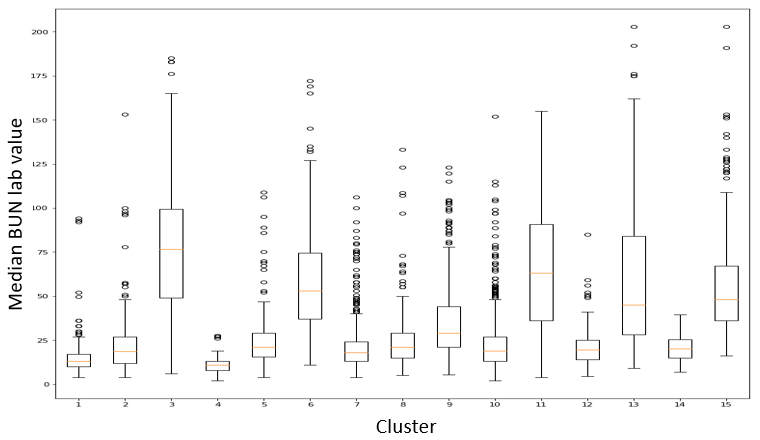 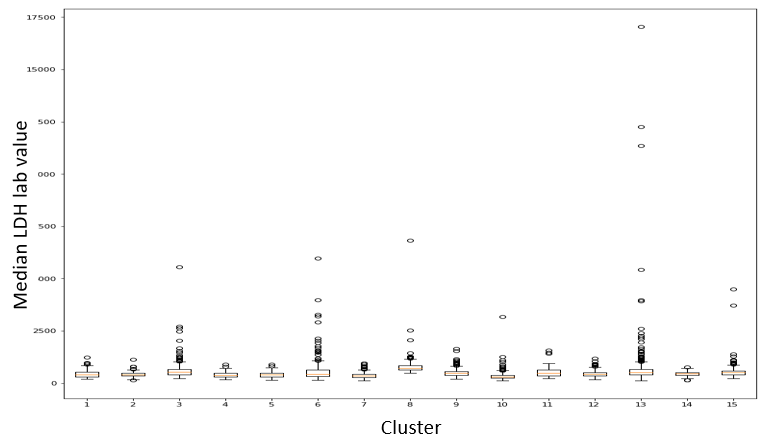 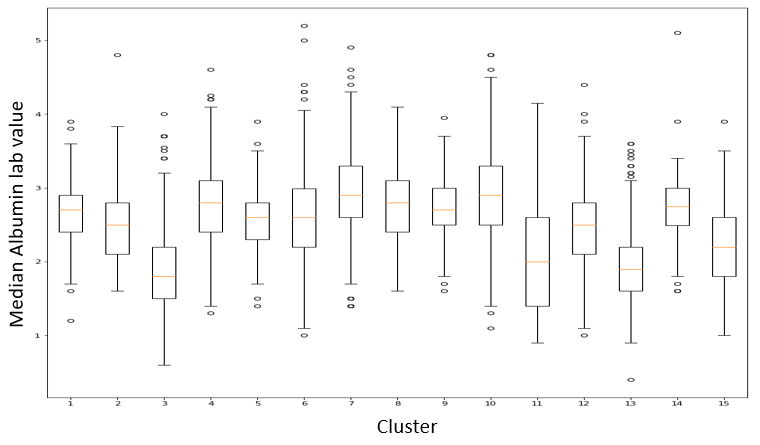 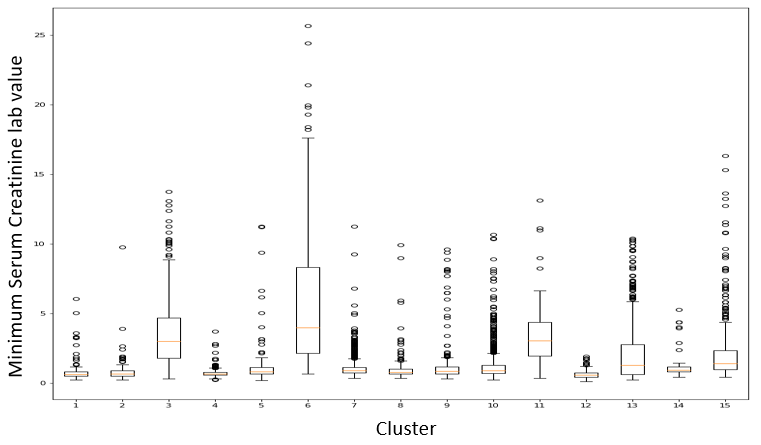 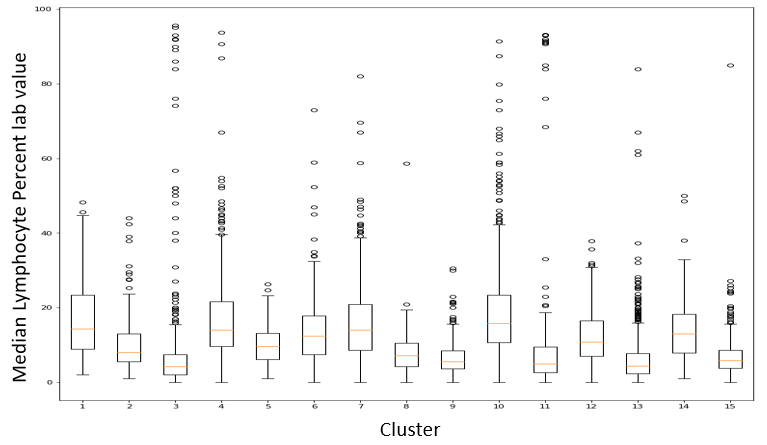 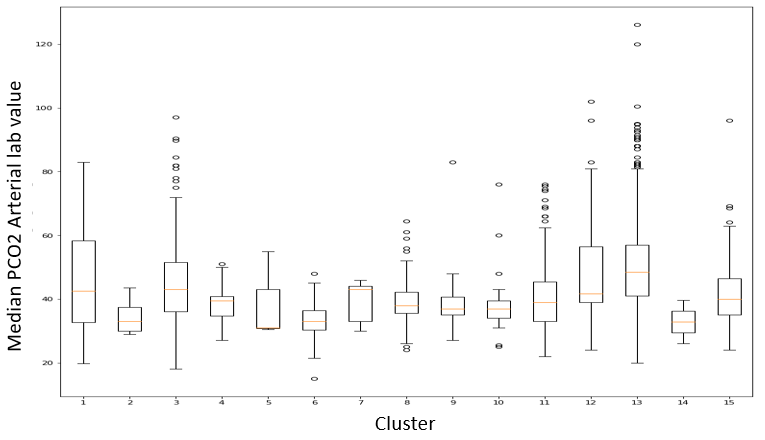 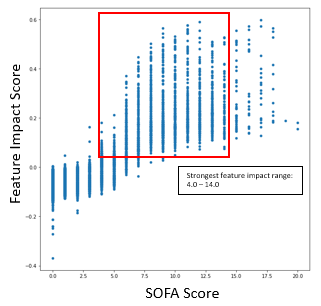 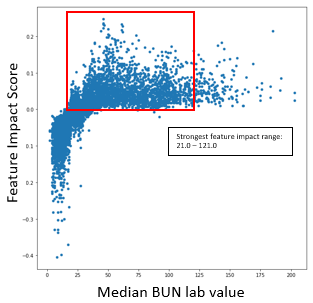 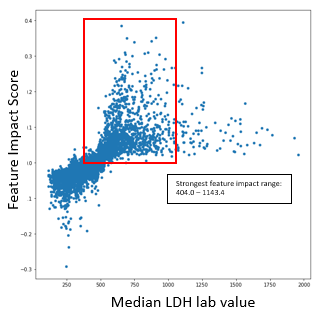 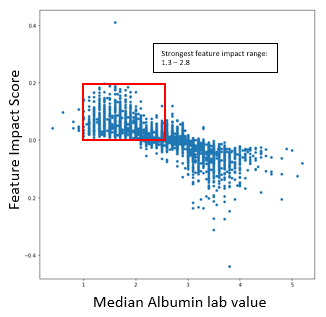 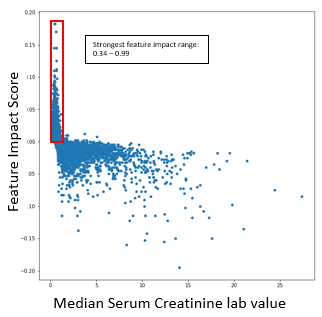 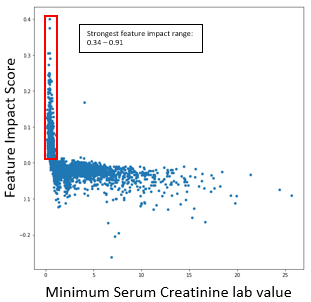 